Publicado en  el 26/11/2014 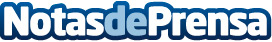 Los arquitectos Gonzalo Gutiérrez y Adrià Escolano obtienen el Premio Solvia a la Innovación en la ViviendaLos arquitectos Gonzalo Gutiérrez Araujo y Adrià Escolano Ferrer, autores del proyecto Arrabal, han ganado el Premio Solvia a la Innovación en el Diseño de la Vivienda, convocado por la inmobiliaria de Banco Sabadell con el objetivo de estimular la innovación en arquitectura y la generación de ideas que contribuyan a definir cómo debe ser la vivienda del siglo XXI.  Datos de contacto:SolviaNota de prensa publicada en: https://www.notasdeprensa.es/los-arquitectos-gonzalo-gutierrez-y-adria_1 Categorias: Premios Arquitectura http://www.notasdeprensa.es